     РОССИЙСКАЯ ФЕДЕРАЦИЯСАМАРСКАЯ ОБЛАСТЬАДМИНИСТРАЦИЯсельского поселенияОбшаровка445551 с. ОбшаровкаПриволжский район Самарская областьул. Суркова,4 «б»ПОСТАНОВЛЕНИЕ ПРОЕКТ В целях создания оптимальных, безопасных и благоприятных условий нахождения граждан в муниципальных учреждениях, осуществляющих деятельность в сфере культуры на территории сельского поселения Обшаровка муниципального района Приволжский Самарской области                                            ПОСТАНОВЛЯЮ:

         1. Утвердить муниципальную программу «Развитие культуры сельского поселения Обшаровка муниципального района Приволжский Самарской области на 2024-2026 годы»  (Приложение).2. Установить, что расходные обязательства сельского поселения Обшаровка  муниципального района Приволжский Самарской области, возникающие в результате принятия настоящего постановления, исполняются поселением самостоятельно за счёт средств местного бюджета и областного бюджета в пределах общего объёма бюджетных ассигнований, предусматриваемых в установленном порядке на реализацию мероприятий Программы.         3. Опубликовать настоящее Постановление в информационном бюллетене «Вестник сельского поселения Обшаровка» и разместить на официальном сайте Администрации сельского поселения Обшаровка в сети Интернет.      4. Настоящее постановление вступает в силу со дня его официального опубликования.             Глава сельского            поселения Обшаровка                                                                                         А.В. ВласенкоПриложениек постановлению администрациисельского поселения Обшаровкамуниципального района ПриволжскийСамарской области ____________________МУНИЦИПАЛЬНАЯ ПРОГРАММА«Развитие культуры сельского поселения Обшаровка муниципального района Приволжский Самарской области на 2024-2026 годы»ПАСПОРТ ПРОГРАММЫ1. Анализ текущей ситуации в сфере реализации ПрограммыПрограмма определяет приоритеты развития культуры сельского поселения Обшаровка на 2024-2026 годы и включает организационно-методические, управленческие, информационные мероприятия, направленные на   сохранение традиционной народной культуры, развитие самодеятельного художественного творчества, организацию досуга и отдыха, создание условий для предоставления качественных услуг, оказываемых учреждениями культуры для населения. Неоспорим тот факт, что культура положительно влияет на экономику через совершенствование интеллектуального, образовательного, духовного потенциала граждан, занятых в сфере материального производства.На территории сельского поселения Обшаровка осуществляет свою деятельность 6 учреждений культуры: Сельский дом культуры села Обшаровка «Юбилейный», Сельский дом культуры села Обшаровка «Кристалл» сельский дом культуры с. Нижнепечерское, сельский дом культуры села Тростянка, 2 сельских библиотеки в с. Обшаровка, содержание которых относится к полномочиям органов местного самоуправления.Количество сотрудников в учреждениях культуры – 14 человек.На территории сельского поселения расположен парк отдыха «Сказка», который был открыт в 2022г., также детские игровые площадки - установлены на территориях СДК «Юбилейный, СДК «Нижнепечерский», СДК «Тростянский», на средства социальных проектов ПАО «Лукоил» в 2020г.Современное состояние здания СДК «Кристалл» является аварийным, состояние материально-технической базы муниципального учреждения культуры СДК «Кристалл» характеризуется высокой степенью изношенностью оборудования, износом инженерных коммуникаций, недостаточным финансированием мероприятий, направленных на обеспечение противопожарной безопасности учреждений. В данном здании располагается 3 зала, кабинеты и библиотека, таким образом этот комплекс полностью обеспечивал потребности населения поселка «Заводской» в области культуры. СДК «Кристалл» является одним из центральных культурно-досуговых учреждений поселения, где должны проходить культурно-массовые мероприятия: театральные представления, собрания, выступления ансамблей художественной самодеятельности, концерты. За счет эффективного использования всей площади здания планируется увеличение количества кружковых занятий и числа творческих коллективов, что позволит создать более 10 новых рабочих мест.  На сегодняшний день коллективы СДК и библиотеки № 2 временно размещены в здании бывшего детского сада. Таким образом, на территории поселка «Заводской» (место расположения здания СДК «Кристалл»), численностью населения более 2000 человек сегодня отсутствуют учреждения культуры и спорта. Книжный фонд библиотеки № 2 составляет 10820 экземпляров.Здание сельского дома культуры «Кристалл» построено в период 1987г., имеет срок эксплуатации 35 лет с износом 68 % (Технический отчет №АРХ.10.2019/10-ИТО). Ранее в данном здании проводился только косметический ремонт.Аварийное состояние здания и несоответствие материально-технического состояния и оснащенности учреждения культуры современным нормам и изменившимся социокультурным ориентациям населения является сдерживающим фактором достижения цели обеспечения равных возможностей доступа и повышения качества оказываемых услуг.Целесообразность разработки Программы обусловлена необходимостью решения сложившейся проблемы системным путем, повышения целевой ориентации бюджетных расходов с целью создания реальных условий для повышения качества предоставления муниципальных услуг, а также снижения риска возникновения ситуаций, влекущих расходы на ликвидацию последствий пожаров, аварийных ситуаций.2. Цели и задачи Программы, планируемые конечные результаты реализации ПрограммыЦель и задачи Программы определены исходя из основных направлений Стратегии, нормативов минимального ресурсного обеспечения услуг сельских учреждений культуры, утвержденных приказом Министерства культуры и массовых коммуникаций Российской Федерации от 20.02.2008 № 32.Целью Программы является повышение эффективности государственной политики в сфере культуры и создание благополучных условий для устойчивого развития культуры на территории сельского поселения Обшаровка муниципального района Приволжский Самарской области            Характер поставленной цели обуславливает ее достижение при условии реализации мероприятий Программы и решения задач по следующим основным направлениям. Задача 1. Обеспечение доступа граждан к культурным ценностям и участию в культурной жизни, реализация творческого потенциала населения, повышение качества муниципальных услуг, предоставляемых в этой области.Задача 2.  Создание оптимальных, безопасных и благоприятных условий нахождения граждан в муниципальных учреждениях, осуществляющих деятельность в сфере культуры на территории сельского поселения В рамках данной задачи необходимо:- осуществить капитальный ремонт здания СДК «Кристалл»;Задача 3. Обеспечение необходимого для качественного предоставления услуг уровня технического состояния зданий муниципальных учреждений, осуществляющего деятельность в сфере культуры на территории сельского поселения.В рамках данной задачи необходимо:- проводить мероприятия, направленные на поддержание в удовлетворительном состоянии помещений сельских библиотек и сельского дома культуры.- проводить мероприятия направленные на улучшение привлекательности вышеуказанных заведений;- по возможности провести текущий (капитальный) ремонт зданий.           Реализация Муниципальной программы позволит к 2026 году достигнуть следующих основных результатов:- повышения качества услуг, предоставляемых населению сельского поселения Обшаровка учреждениями культуры.- формирование культурной среды, отвечающей растущим потребностям личности и общества, повышение качества и разнообразия услуг в сфере культуры сельского поселения Обшаровка-модернизация материальной базы учреждений культуры.-формирование единого культурного пространства, создание условий для выравнивания доступа населения к культурным ценностям, информационным ресурсам и пользованию услугами учреждений культуры.3. Сроки и этапы реализации программы        Реализация Муниципальной  программы будет осуществляться в 2024-2026 годы:
            
       Основными приоритетами в реализации программы станут:1.  Сохранение стабильности развития сферы культуры, обеспечение доступности и качества базовых социокультурных услуг, в том числе для социально незащищенных слоев населения, при одновременном обеспечении решения задач, направленных на достижение цели Муниципальной программы. Будут созданы условия для укрепления материально-технической базы учреждений культуры, повышения эффективности деятельности учреждений культуры.
       Реализация Муниципальной программы  предполагает акцент на повышении эффективности деятельности учреждений культуры с учетом реально сложившейся ситуации и ограниченности бюджетного финансирования.
2. Обеспечение положительной динамики развития отрасли, будет осуществлен переход на новое качество доступности и оказания услуг в сфере культуры посредством развития инновационных форм работы учреждений культуры.
       Данные мероприятия ориентированы на полноценное использование созданных условий для повышения качества услуг в сфере культуры и их конкурентоспособности. Планируется внедрение инноваций в сфере культуры, обеспечивающих выход на современные стандарты качества оказания услуг, модернизация и развитие необходимой для реализации Муниципальной программы инфраструктуры, создание условий, обеспечивающих равный и свободный доступ населения ко всему спектру культурных благ. 4. Перечень показателей (индикаторов) ПрограммыСистема показателей (индикаторов) Муниципальной программы, включающая взаимодополняющие друг друга показатели (индикаторы) достижения цели и выполнения задач  Программы, приведена в Приложении 1 к Программе.
5. Ресурсное обеспечение программы       Система финансового обеспечения реализации Муниципальной программы основывается на принципах и нормах действующего законодательства. 
       Объем финансирования Муниципальной программы за счет средств областного бюджета и местного бюджета сельского поселения Обшаровка бюджета составляет          35 760 800 рублей ,00 коп.
               Информация о ресурсном обеспечении реализации Программы за счет средств бюджета сельского поселения Обшаровка в разрезе мероприятий и представлена в Приложении 2 к   Программе.
       Информация об объектах, на которых планируется осуществить выполнение работ по капитальному ремонту:6. Прогноз сводных показателей муниципальных заданий на оказание муниципальных услуг (выполнение работ) учреждениями культуры         Прогноз сводных показателей муниципальных заданий на оказание муниципальных услуг (выполнение работ) учреждениями, подведомственными приведен в Приложении 3 к Программе. Указанные показатели включаются в   Программу как показатели непосредственных результатов.7. Методика комплексной оценки эффективности реализации Программы       Оценка эффективности реализации Муниципальной программы осуществляется администрацией сельского поселения Обшаровка путем установления степени достижения ожидаемых результатов, а также сравнения текущих значений целевых индикаторов и показателей Муниципальной программы с их запланированными значениями.
      Комплексная оценка эффективности реализации Муниципальной  программы осуществляется ежегодно в течение всего срока её реализации и по окончании её реализации и включает в себя оценку степени выполнения мероприятий Муниципальной программы и оценку эффективности реализации Муниципальной программы.
Оценка степени выполнения мероприятий Муниципальной программы 
        Степень выполнения мероприятий Муниципальной программы за отчетный год рассчитывается как отношение количества мероприятий, выполненных в отчетном году в установленные сроки, к общему количеству мероприятий, предусмотренных к выполнению в отчетном году. 
       Степень выполнения мероприятий Муниципальной программы по окончании ее реализации рассчитывается как отношение количества мероприятий, выполненных за весь период реализации Муниципальной программы, к общему количеству мероприятий, предусмотренных к выполнению за весь период ее реализации.Оценка эффективности реализации Муниципальной программы 
        Эффективность реализации Муниципальной программы рассчитывается путем соотнесения степени достижения значений показателей (индикаторов) Муниципальной программы к уровню ее финансирования (расходов).
       Показатель эффективности реализации Муниципальной программы (R) за отчетный год рассчитывается по формуле:
,
где N - количество целевых индикаторов (показателей) Муниципальной программы; 
- плановое значение n-го целевого индикатора (показателя);
- значение n-го целевого индикатора (показателя) на конец отчетного года;
- плановая сумма финансирования по Муниципальной программе, предусмотренная на реализацию программных мероприятий в отчетном году;
- сумма расходов на реализацию мероприятий Муниципальной программы на конец отчетного года.
        Для расчета показателя эффективности реализации Муниципальной программы используются показатели (индикаторы), достижение значений которых предусмотрено в отчетном году.
       Оценка эффективности реализации Муниципальной программы за весь период реализации рассчитывается как среднее арифметическое значений показателей эффективности реализации Муниципальной программы за все отчетные годы.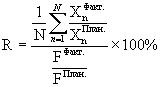 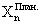 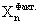 Приложение № 1к Муниципальной программе 
«Развитие культуры  сельского поселения Обшаровка  муниципального района Приволжский Самарской области
на 2024-2026 годы»Перечень показателей (индикаторов), характеризующих ежегодный ход и итоги реализации муниципальной программы «Развитие культуры сельского поселения Обшаровка муниципального района Приволжский Самарской области
на 2024-2026 годы»Приложение 2к Муниципальной программе 
«Развитие культуры  сельского поселения Обшаровка  муниципального района Приволжский Самарской области
на 2024-2026 годы»Перечень мероприятий муниципальной программы «Развитие культуры сельского поселения Обшаровка муниципального района Приволжский Самарской области на 2024-2026 гг.»Создание оптимальных и благоприятных условий нахождения граждан в муниципальных учреждениях культуры.Развитие и укрепление материально-технической базы.Осуществление текущего ремонта зданий и помещений, софинансирование капитального ремонта зданийТаблица № 1, тыс. руб.Обеспечение подключения к сети интернет.Таблица № 2, тыс. руб.Обеспечение пожарной безопасности зданий и помещенийТаблица № 3, тыс.руб.Приобретение специального оборудования и музыкальных инструментов для учреждений клубного типа.Таблица № 4, тыс.руб.Приобретение (изготовление) сценических костюмов для коллективов народного творчества.Таблица № 5, тыс.руб.Приобретение специализированной мебели.Таблица № 6, тыс.руб.Приобретение оргтехники.Таблица № 7, тыс.руб.Комплектование библиотечных фондов.Таблица № 8, тыс.руб.Оформление подписки на периодические издания.Таблица № 9, тыс.руб.Организация и проведение фестивалей и конкурсов самодеятельного народного творчества.Таблица № 10, тыс.руб.Организация и проведение мероприятий, направленных на сохранение традиционной народной культуры и развитие самодеятельного народного творчества.Таблица № 11, тыс.руб. Организация и проведение мероприятий, направленных на поддержку молодых дарований и детского творчества.Таблица № 12, тыс. руб.Проведение мероприятий, направленных на поддержку и продвижение чтения.Таблица № 13, тыс.руб.Сводная таблица финансовых средств необходимых для реализации программы.Приложение 3к Муниципальной программе 
«Развитие культуры  сельского поселения Обшаровка  муниципального района Приволжский Самарской области
на 2024-2026 годы»Прогноз сводных показателей муниципальных заданий на оказание муниципальных  услуг (выполнение работ) муниципальными учреждениями,  в рамках муниципальной программы «Развитие культуры  сельского поселения Обшаровкамуниципального района Приволжский Самарской области
на 2024-2026 годы»«Об утверждении муниципальной программы «Развитие культуры   сельского поселения Обшаровка муниципального района Приволжский Самарской области на 2024-2026 годы»Наименование Программы«Развитие культуры сельского поселения Обшаровка муниципального района Приволжский Самарской области на 2024-2026 годы» (далее Программа).«Развитие культуры сельского поселения Обшаровка муниципального района Приволжский Самарской области на 2024-2026 годы» (далее Программа).Администратор ПрограммыАдминистрация сельского поселения ОбшаровкаАдминистрация сельского поселения ОбшаровкаИсполнитель ПрограммыАдминистрация сельского поселения ОбшаровкаАдминистрация сельского поселения ОбшаровкаЦели Программы Повышение эффективности государственной политики в сфере культуры и  создание благополучных условий для устойчивого развития культуры на территории сельского поселения Обшаровка муниципального района Приволжский Самарской области Повышение эффективности государственной политики в сфере культуры и  создание благополучных условий для устойчивого развития культуры на территории сельского поселения Обшаровка муниципального района Приволжский Самарской областиЗадачи Программы - обеспечение доступа граждан к культурным ценностям и участию в культурной жизни, реализация творческого потенциала населения, повышение качества муниципальных услуг, предоставляемых в этой области.- создание оптимальных, безопасных и благоприятных условий нахождения граждан в муниципальных учреждениях, осуществляющих деятельность в сфере культуры на территории сельского поселения - обеспечение необходимого, качественного предоставления услуг уровня технического состояния зданий муниципальных учреждений, осуществляющих деятельность в сфере культуры на территории сельского поселения Обшаровка;- обеспечение доступа граждан к культурным ценностям и участию в культурной жизни, реализация творческого потенциала населения, повышение качества муниципальных услуг, предоставляемых в этой области.- создание оптимальных, безопасных и благоприятных условий нахождения граждан в муниципальных учреждениях, осуществляющих деятельность в сфере культуры на территории сельского поселения - обеспечение необходимого, качественного предоставления услуг уровня технического состояния зданий муниципальных учреждений, осуществляющих деятельность в сфере культуры на территории сельского поселения Обшаровка;Сроки реализации  Программы2024-2026 годы2024-2026 годыЦелевые показатели и индикаторы Программы- уровень удовлетворенности населения сельского поселения Обшаровка качеством предоставления муниципальных услуг в сфере культуры  -  количество посещений культурно-досуговых мероприятий учреждений культуры;
- количество потребителей услуг муниципальных библиотек;
- количество муниципальных учреждений культуры, в зданиях (помещениях) которых проведены мероприятия по обеспечению пожарной безопасности;
- количество муниципальных учреждений культуры, в зданиях (помещениях) которых проведен капитальный ремонт;- уровень удовлетворенности населения сельского поселения Обшаровка качеством предоставления муниципальных услуг в сфере культуры  -  количество посещений культурно-досуговых мероприятий учреждений культуры;
- количество потребителей услуг муниципальных библиотек;
- количество муниципальных учреждений культуры, в зданиях (помещениях) которых проведены мероприятия по обеспечению пожарной безопасности;
- количество муниципальных учреждений культуры, в зданиях (помещениях) которых проведен капитальный ремонт;Объемы и источники финансирования программных мероприятийОбъем финансирования Муниципальной программыза счет средств областного бюджета составляет: 33 972 760, 00 руб.за счет средств местного бюджета составляет: 1 788 040, 00 руб.Объем финансирования Муниципальной программыза счет средств областного бюджета составляет: 33 972 760, 00 руб.за счет средств местного бюджета составляет: 1 788 040, 00 руб.Ожидаемые результаты1.Повышение качества услуг, предоставляемых населению сельского поселения Обшаровка учреждением культуры.2. Формирование культурной среды, отвечающей растущим потребностям личности и общества, повышение качества и разнообразия услуг в сфере культуры сельского поселения Обшаровка.3.Модернизация материальной базы учреждений культуры.4.Формирование единого культурного пространства, создание условий для выравнивания доступа населения к культурным ценностям, информационным ресурсам и пользованию услугами учреждений культуры.1.Повышение качества услуг, предоставляемых населению сельского поселения Обшаровка учреждением культуры.2. Формирование культурной среды, отвечающей растущим потребностям личности и общества, повышение качества и разнообразия услуг в сфере культуры сельского поселения Обшаровка.3.Модернизация материальной базы учреждений культуры.4.Формирование единого культурного пространства, создание условий для выравнивания доступа населения к культурным ценностям, информационным ресурсам и пользованию услугами учреждений культуры. Система организации контроля за ходом реализации Программы Общее руководство и контроль за ходом реализации Программы осуществляет Администрация. Общее руководство и контроль за ходом реализации Программы осуществляет Администрация.№ п/п Наименование 
мероприятия Наименование 
мероприятия Срок реализации, годы Срок реализации, годы Вводимая мощность Вводимая мощность Источник ресурсного обеспеченияИсточник ресурсного обеспеченияИсточник ресурсного обеспеченияСумма финансирования (руб.)Сумма финансирования (руб.)1.Капитальный ремонт здания сельского дома культуры «Кристалл» села ОбшаровкаКапитальный ремонт здания сельского дома культуры «Кристалл» села Обшаровка20242024250 мест250 местОбластной бюджет,Местный бюджетОбластной бюджет,Местный бюджетОбластной бюджет,Местный бюджет33 972 760,001 788 040,0033 972 760,001 788 040,00Наименование цели, задачи, показателя
(индикатора)Единица измерения Единица измерения Единица измерения Значение целевого показателя (индикатора) по годам Значение целевого показателя (индикатора) по годам Значение целевого показателя (индикатора) по годам Значение целевого показателя (индикатора) по годам Значение целевого показателя (индикатора) по годам Значение целевого показателя (индикатора) по годам Значение целевого показателя (индикатора) по годам Значение целевого показателя (индикатора) по годам Значение целевого показателя (индикатора) по годам Значение целевого показателя (индикатора) по годам Значение целевого показателя (индикатора) по годам Значение целевого показателя (индикатора) по годам Значение целевого показателя (индикатора) по годам Значение целевого показателя (индикатора) по годам Значение целевого показателя (индикатора) по годам Значение целевого показателя (индикатора) по годам Значение целевого показателя (индикатора) по годам Значение целевого показателя (индикатора) по годам Значение целевого показателя (индикатора) по годам Отчет 2023Отчет 2023Отчет 2023Отчет 2023Плановый период (прогноз)Плановый период (прогноз)Плановый период (прогноз)Плановый период (прогноз)Плановый период (прогноз)Плановый период (прогноз)Плановый период (прогноз)Плановый период (прогноз)Плановый период (прогноз)Плановый период (прогноз)Плановый период (прогноз)Плановый период (прогноз)Плановый период (прогноз)Плановый период (прогноз)Плановый период (прогноз)202420242024202420242024202520252025202520252025202620262026Цель: повышение эффективности государственной политики в сфере культуры на территории  сельского поселения Обшаровка и создание благоприятных условий для устойчивого развития сферы культуры Цель: повышение эффективности государственной политики в сфере культуры на территории  сельского поселения Обшаровка и создание благоприятных условий для устойчивого развития сферы культуры Цель: повышение эффективности государственной политики в сфере культуры на территории  сельского поселения Обшаровка и создание благоприятных условий для устойчивого развития сферы культуры Цель: повышение эффективности государственной политики в сфере культуры на территории  сельского поселения Обшаровка и создание благоприятных условий для устойчивого развития сферы культуры Цель: повышение эффективности государственной политики в сфере культуры на территории  сельского поселения Обшаровка и создание благоприятных условий для устойчивого развития сферы культуры Цель: повышение эффективности государственной политики в сфере культуры на территории  сельского поселения Обшаровка и создание благоприятных условий для устойчивого развития сферы культуры Цель: повышение эффективности государственной политики в сфере культуры на территории  сельского поселения Обшаровка и создание благоприятных условий для устойчивого развития сферы культуры Цель: повышение эффективности государственной политики в сфере культуры на территории  сельского поселения Обшаровка и создание благоприятных условий для устойчивого развития сферы культуры Цель: повышение эффективности государственной политики в сфере культуры на территории  сельского поселения Обшаровка и создание благоприятных условий для устойчивого развития сферы культуры Цель: повышение эффективности государственной политики в сфере культуры на территории  сельского поселения Обшаровка и создание благоприятных условий для устойчивого развития сферы культуры Цель: повышение эффективности государственной политики в сфере культуры на территории  сельского поселения Обшаровка и создание благоприятных условий для устойчивого развития сферы культуры Цель: повышение эффективности государственной политики в сфере культуры на территории  сельского поселения Обшаровка и создание благоприятных условий для устойчивого развития сферы культуры Цель: повышение эффективности государственной политики в сфере культуры на территории  сельского поселения Обшаровка и создание благоприятных условий для устойчивого развития сферы культуры Цель: повышение эффективности государственной политики в сфере культуры на территории  сельского поселения Обшаровка и создание благоприятных условий для устойчивого развития сферы культуры Цель: повышение эффективности государственной политики в сфере культуры на территории  сельского поселения Обшаровка и создание благоприятных условий для устойчивого развития сферы культуры Цель: повышение эффективности государственной политики в сфере культуры на территории  сельского поселения Обшаровка и создание благоприятных условий для устойчивого развития сферы культуры Цель: повышение эффективности государственной политики в сфере культуры на территории  сельского поселения Обшаровка и создание благоприятных условий для устойчивого развития сферы культуры Цель: повышение эффективности государственной политики в сфере культуры на территории  сельского поселения Обшаровка и создание благоприятных условий для устойчивого развития сферы культуры Цель: повышение эффективности государственной политики в сфере культуры на территории  сельского поселения Обшаровка и создание благоприятных условий для устойчивого развития сферы культуры Цель: повышение эффективности государственной политики в сфере культуры на территории  сельского поселения Обшаровка и создание благоприятных условий для устойчивого развития сферы культуры Цель: повышение эффективности государственной политики в сфере культуры на территории  сельского поселения Обшаровка и создание благоприятных условий для устойчивого развития сферы культуры Цель: повышение эффективности государственной политики в сфере культуры на территории  сельского поселения Обшаровка и создание благоприятных условий для устойчивого развития сферы культуры Цель: повышение эффективности государственной политики в сфере культуры на территории  сельского поселения Обшаровка и создание благоприятных условий для устойчивого развития сферы культуры Уровень удовлетворенности населения сельского поселения Обшаровка качеством предоставления муниципальных услуг в сфере культуры  Уровень удовлетворенности населения сельского поселения Обшаровка качеством предоставления муниципальных услуг в сфере культуры  %%80808080959595959595979797979797979898Задача 1. Обеспечение доступа граждан к культурным ценностям и участию в культурной жизни, реализация творческого потенциала населения, повышение качества муниципальных услуг, предоставляемых в этой области Задача 1. Обеспечение доступа граждан к культурным ценностям и участию в культурной жизни, реализация творческого потенциала населения, повышение качества муниципальных услуг, предоставляемых в этой области Задача 1. Обеспечение доступа граждан к культурным ценностям и участию в культурной жизни, реализация творческого потенциала населения, повышение качества муниципальных услуг, предоставляемых в этой области Задача 1. Обеспечение доступа граждан к культурным ценностям и участию в культурной жизни, реализация творческого потенциала населения, повышение качества муниципальных услуг, предоставляемых в этой области Задача 1. Обеспечение доступа граждан к культурным ценностям и участию в культурной жизни, реализация творческого потенциала населения, повышение качества муниципальных услуг, предоставляемых в этой области Задача 1. Обеспечение доступа граждан к культурным ценностям и участию в культурной жизни, реализация творческого потенциала населения, повышение качества муниципальных услуг, предоставляемых в этой области Задача 1. Обеспечение доступа граждан к культурным ценностям и участию в культурной жизни, реализация творческого потенциала населения, повышение качества муниципальных услуг, предоставляемых в этой области Задача 1. Обеспечение доступа граждан к культурным ценностям и участию в культурной жизни, реализация творческого потенциала населения, повышение качества муниципальных услуг, предоставляемых в этой области Задача 1. Обеспечение доступа граждан к культурным ценностям и участию в культурной жизни, реализация творческого потенциала населения, повышение качества муниципальных услуг, предоставляемых в этой области Задача 1. Обеспечение доступа граждан к культурным ценностям и участию в культурной жизни, реализация творческого потенциала населения, повышение качества муниципальных услуг, предоставляемых в этой области Задача 1. Обеспечение доступа граждан к культурным ценностям и участию в культурной жизни, реализация творческого потенциала населения, повышение качества муниципальных услуг, предоставляемых в этой области Задача 1. Обеспечение доступа граждан к культурным ценностям и участию в культурной жизни, реализация творческого потенциала населения, повышение качества муниципальных услуг, предоставляемых в этой области Задача 1. Обеспечение доступа граждан к культурным ценностям и участию в культурной жизни, реализация творческого потенциала населения, повышение качества муниципальных услуг, предоставляемых в этой области Задача 1. Обеспечение доступа граждан к культурным ценностям и участию в культурной жизни, реализация творческого потенциала населения, повышение качества муниципальных услуг, предоставляемых в этой области Задача 1. Обеспечение доступа граждан к культурным ценностям и участию в культурной жизни, реализация творческого потенциала населения, повышение качества муниципальных услуг, предоставляемых в этой области Задача 1. Обеспечение доступа граждан к культурным ценностям и участию в культурной жизни, реализация творческого потенциала населения, повышение качества муниципальных услуг, предоставляемых в этой области Задача 1. Обеспечение доступа граждан к культурным ценностям и участию в культурной жизни, реализация творческого потенциала населения, повышение качества муниципальных услуг, предоставляемых в этой области Задача 1. Обеспечение доступа граждан к культурным ценностям и участию в культурной жизни, реализация творческого потенциала населения, повышение качества муниципальных услуг, предоставляемых в этой области Задача 1. Обеспечение доступа граждан к культурным ценностям и участию в культурной жизни, реализация творческого потенциала населения, повышение качества муниципальных услуг, предоставляемых в этой области Задача 1. Обеспечение доступа граждан к культурным ценностям и участию в культурной жизни, реализация творческого потенциала населения, повышение качества муниципальных услуг, предоставляемых в этой области Задача 1. Обеспечение доступа граждан к культурным ценностям и участию в культурной жизни, реализация творческого потенциала населения, повышение качества муниципальных услуг, предоставляемых в этой области Задача 1. Обеспечение доступа граждан к культурным ценностям и участию в культурной жизни, реализация творческого потенциала населения, повышение качества муниципальных услуг, предоставляемых в этой области Задача 1. Обеспечение доступа граждан к культурным ценностям и участию в культурной жизни, реализация творческого потенциала населения, повышение качества муниципальных услуг, предоставляемых в этой области Количество потребителей услуг муниципальных библиотек Количество потребителей услуг муниципальных библиотек человек 36123612361236123612416241624162416241624162458845884588458845884588458845884588Количество посещений культурно-досуговых мероприятий учреждений культуры;Количество посещений культурно-досуговых мероприятий учреждений культуры;человек5370453704537045370453704698156981569815698156981569815764007640076400764007640076400764007640076400Задача 2. Создание оптимальных, безопасных и благоприятных условий нахождения граждан в  муниципальных учреждениях культуры Задача 2. Создание оптимальных, безопасных и благоприятных условий нахождения граждан в  муниципальных учреждениях культуры Задача 2. Создание оптимальных, безопасных и благоприятных условий нахождения граждан в  муниципальных учреждениях культуры Задача 2. Создание оптимальных, безопасных и благоприятных условий нахождения граждан в  муниципальных учреждениях культуры Задача 2. Создание оптимальных, безопасных и благоприятных условий нахождения граждан в  муниципальных учреждениях культуры Задача 2. Создание оптимальных, безопасных и благоприятных условий нахождения граждан в  муниципальных учреждениях культуры Задача 2. Создание оптимальных, безопасных и благоприятных условий нахождения граждан в  муниципальных учреждениях культуры Задача 2. Создание оптимальных, безопасных и благоприятных условий нахождения граждан в  муниципальных учреждениях культуры Задача 2. Создание оптимальных, безопасных и благоприятных условий нахождения граждан в  муниципальных учреждениях культуры Задача 2. Создание оптимальных, безопасных и благоприятных условий нахождения граждан в  муниципальных учреждениях культуры Задача 2. Создание оптимальных, безопасных и благоприятных условий нахождения граждан в  муниципальных учреждениях культуры Задача 2. Создание оптимальных, безопасных и благоприятных условий нахождения граждан в  муниципальных учреждениях культуры Задача 2. Создание оптимальных, безопасных и благоприятных условий нахождения граждан в  муниципальных учреждениях культуры Задача 2. Создание оптимальных, безопасных и благоприятных условий нахождения граждан в  муниципальных учреждениях культуры Задача 2. Создание оптимальных, безопасных и благоприятных условий нахождения граждан в  муниципальных учреждениях культуры Задача 2. Создание оптимальных, безопасных и благоприятных условий нахождения граждан в  муниципальных учреждениях культуры Задача 2. Создание оптимальных, безопасных и благоприятных условий нахождения граждан в  муниципальных учреждениях культуры Задача 2. Создание оптимальных, безопасных и благоприятных условий нахождения граждан в  муниципальных учреждениях культуры Задача 2. Создание оптимальных, безопасных и благоприятных условий нахождения граждан в  муниципальных учреждениях культуры Задача 2. Создание оптимальных, безопасных и благоприятных условий нахождения граждан в  муниципальных учреждениях культуры Задача 2. Создание оптимальных, безопасных и благоприятных условий нахождения граждан в  муниципальных учреждениях культуры Задача 2. Создание оптимальных, безопасных и благоприятных условий нахождения граждан в  муниципальных учреждениях культуры Задача 2. Создание оптимальных, безопасных и благоприятных условий нахождения граждан в  муниципальных учреждениях культуры Количество муниципальных учреждений культуры, в зданиях (помещениях) которых проведены мероприятия по обеспечению пожарной безопасности;
Количество муниципальных учреждений культуры, в зданиях (помещениях) которых проведены мероприятия по обеспечению пожарной безопасности;
единиц 11112222200000000000Количество муниципальных библиотек, в зданиях (помещениях) которых проведены мероприятия по обеспечению пожарной безопасности;Количество муниципальных библиотек, в зданиях (помещениях) которых проведены мероприятия по обеспечению пожарной безопасности;единиц00001111100000000000Задача 3. Обеспечение необходимого для качественного предоставления услуг уровня технического состояния зданий муниципальных учреждений, осуществляющего деятельность в сфере культуры на территории сельского поселенияЗадача 3. Обеспечение необходимого для качественного предоставления услуг уровня технического состояния зданий муниципальных учреждений, осуществляющего деятельность в сфере культуры на территории сельского поселенияЗадача 3. Обеспечение необходимого для качественного предоставления услуг уровня технического состояния зданий муниципальных учреждений, осуществляющего деятельность в сфере культуры на территории сельского поселенияЗадача 3. Обеспечение необходимого для качественного предоставления услуг уровня технического состояния зданий муниципальных учреждений, осуществляющего деятельность в сфере культуры на территории сельского поселенияЗадача 3. Обеспечение необходимого для качественного предоставления услуг уровня технического состояния зданий муниципальных учреждений, осуществляющего деятельность в сфере культуры на территории сельского поселенияЗадача 3. Обеспечение необходимого для качественного предоставления услуг уровня технического состояния зданий муниципальных учреждений, осуществляющего деятельность в сфере культуры на территории сельского поселенияЗадача 3. Обеспечение необходимого для качественного предоставления услуг уровня технического состояния зданий муниципальных учреждений, осуществляющего деятельность в сфере культуры на территории сельского поселенияЗадача 3. Обеспечение необходимого для качественного предоставления услуг уровня технического состояния зданий муниципальных учреждений, осуществляющего деятельность в сфере культуры на территории сельского поселенияЗадача 3. Обеспечение необходимого для качественного предоставления услуг уровня технического состояния зданий муниципальных учреждений, осуществляющего деятельность в сфере культуры на территории сельского поселенияЗадача 3. Обеспечение необходимого для качественного предоставления услуг уровня технического состояния зданий муниципальных учреждений, осуществляющего деятельность в сфере культуры на территории сельского поселенияЗадача 3. Обеспечение необходимого для качественного предоставления услуг уровня технического состояния зданий муниципальных учреждений, осуществляющего деятельность в сфере культуры на территории сельского поселенияЗадача 3. Обеспечение необходимого для качественного предоставления услуг уровня технического состояния зданий муниципальных учреждений, осуществляющего деятельность в сфере культуры на территории сельского поселенияЗадача 3. Обеспечение необходимого для качественного предоставления услуг уровня технического состояния зданий муниципальных учреждений, осуществляющего деятельность в сфере культуры на территории сельского поселенияЗадача 3. Обеспечение необходимого для качественного предоставления услуг уровня технического состояния зданий муниципальных учреждений, осуществляющего деятельность в сфере культуры на территории сельского поселенияЗадача 3. Обеспечение необходимого для качественного предоставления услуг уровня технического состояния зданий муниципальных учреждений, осуществляющего деятельность в сфере культуры на территории сельского поселенияЗадача 3. Обеспечение необходимого для качественного предоставления услуг уровня технического состояния зданий муниципальных учреждений, осуществляющего деятельность в сфере культуры на территории сельского поселенияЗадача 3. Обеспечение необходимого для качественного предоставления услуг уровня технического состояния зданий муниципальных учреждений, осуществляющего деятельность в сфере культуры на территории сельского поселенияЗадача 3. Обеспечение необходимого для качественного предоставления услуг уровня технического состояния зданий муниципальных учреждений, осуществляющего деятельность в сфере культуры на территории сельского поселенияЗадача 3. Обеспечение необходимого для качественного предоставления услуг уровня технического состояния зданий муниципальных учреждений, осуществляющего деятельность в сфере культуры на территории сельского поселенияЗадача 3. Обеспечение необходимого для качественного предоставления услуг уровня технического состояния зданий муниципальных учреждений, осуществляющего деятельность в сфере культуры на территории сельского поселенияЗадача 3. Обеспечение необходимого для качественного предоставления услуг уровня технического состояния зданий муниципальных учреждений, осуществляющего деятельность в сфере культуры на территории сельского поселенияЗадача 3. Обеспечение необходимого для качественного предоставления услуг уровня технического состояния зданий муниципальных учреждений, осуществляющего деятельность в сфере культуры на территории сельского поселенияЗадача 3. Обеспечение необходимого для качественного предоставления услуг уровня технического состояния зданий муниципальных учреждений, осуществляющего деятельность в сфере культуры на территории сельского поселенияКоличество муниципальных учреждений культуры, в зданиях (помещениях) которых проведен капитальный ремонтКоличество муниципальных учреждений культуры, в зданиях (помещениях) которых проведен капитальный ремонтединиц 00001111110000000000Количество муниципальных библиотек, , в зданиях (помещениях) которых проведен капитальный ремонтКоличество муниципальных библиотек, , в зданиях (помещениях) которых проведен капитальный ремонтединиц00000000000000000000№ п/пНаименование мероприятия20232024202520261.СДК «Кристалл»17882.СДК «Нижнепечерский»153.СДК «Тростянский»15ИТОГОИТОГО17881515№ п/пНаименование мероприятия20232024202520261.СДК «Кристалл»4ИТОГОИТОГО4№ п/пНаименование мероприятия20232024202520261.СДК «Кристалл»42.Сельская библиотека № 243.СДК «Нижнепечерский»34.СДК «Тростянский»3ИТОГОИТОГО311№ п/пНаименование мероприятия20232024202520261.СДК «Кристалл»1002.СДК «Нижнепечерский»33.СДК «Тростянский»3ИТОГОИТОГО10033№ п/пНаименование мероприятия20232024202520261.СДК «Кристалл»62.СДК «Нижнепечерский»33.СДК «Тростянский»3ИТОГОИТОГО633№ п/пНаименование мероприятия20232024202520261.СДК «Кристалл»102.СДК «Нижнепечерский»43.СДК «Тростянский»4ИТОГОИТОГО10№ п/пНаименование мероприятия20232024202520261.СДК «Кристалл»15ИТОГОИТОГО152023202420252026210152020232024202520262456№ п/пНаименование мероприятия20232024202520261.Районный фестиваль молодёжных танцевальных коллективов «Старттинейджер»11112.Районный фестиваль детского хорового и ансамблевого пения «Споёмте, друзья!»11113.Районный фестиваль детской сольной песни «Солнечные лучики»11114.Районный экологический фестиваль «Планета Земля: SOS»11115.Межмуниципальный фестиваль популярной эстрадной песни «Шлягер года»1111ИТОГОИТОГО5555№ п/пНаименование мероприятия2023202420252026202620261.Районный фестиваль национальных культур «Мир похож на цветной луг»111112.Районный фестиваль русской песни «Напевы земли приволжской»111113.Районный фестиваль самодеятельного народного творчества «Приволжский край под небом синим, как украшение России!»11111ИТОГОИТОГО33333№ п/пНаименование мероприятия20232024202520261.Районная интеллектуальная игра для работающей молодёжи «Своя игра»11112.Районный конкурс юных литераторов «Серебряное пёрышко»11113.Межмуниципальный фестиваль «Книга. Молодёжь. Интеллект»1111ИТОГОИТОГО3333№ п/пНаименование мероприятия20232024202520261.Праздник детской книги «Книжкины именины»11112.Литературный праздник «Чародей слова», посвящённый творчеству С.Т. Аксакова1111ИТОГОИТОГО2222№ п/пНаименование разделовМуниципальный бюджет, тыс.руб.Муниципальный бюджет, тыс.руб.Муниципальный бюджет, тыс.руб.Муниципальный бюджет, тыс.руб.Муниципальный бюджет, тыс.руб.Муниципальный бюджет, тыс.руб.№ п/пНаименование разделов2023202420242025202520261.Осуществление текущего ремонта зданий и помещений, софинансирование капитального ремонта зданий178817881515152.Обеспечение подключения к сети интернет.443.Обеспечение пожарной безопасности зданий и помещений.311114.Приобретение специального оборудования и музыкальных инструментов для учреждений клубного типа.1001003335.Приобретение (изготовление) сценических костюмов для коллективов народного творчества.333336.Приобретение специализированной мебели.10104447.Приобретение оргтехники.15158.Комплектование библиотечных фондов.210101515209.Оформление подписки на периодические издания.24455610.Организация и проведение фестивалей и конкурсов самодеятельного народного творчества.56655511.Организация и проведение мероприятий, направленных на сохранение традиционной народной культуры и развитие самодеятельного народного творчества.33333312.Организация и проведение мероприятий, направленных на поддержку молодых дарований и детского творчества.33333313.Проведение мероприятий, направленных на поддержку и продвижение чтения.222222ВСЕГОВСЕГО20195958586464№ п/п Наименование услуги (работы), показателя объема услуги (работы) Единица измерения Значение показателя объема услуги (работы) по годамЗначение показателя объема услуги (работы) по годамЗначение показателя объема услуги (работы) по годамЗначение показателя объема услуги (работы) по годамЗначение показателя объема услуги (работы) по годамЗначение показателя объема услуги (работы) по годамЗначение показателя объема услуги (работы) по годамЗначение показателя объема услуги (работы) по годамЗначение показателя объема услуги (работы) по годамПлановый период (прогноз)Плановый период (прогноз)Плановый период (прогноз)Плановый период (прогноз)Плановый период (прогноз)Плановый период (прогноз)Плановый период (прогноз)Плановый период (прогноз)Плановый период (прогноз)202320242024202420252025202620261.Предоставление во временное пользование документов библиотечного фонда (в том числе предоставление доступа к изданиям, переведенным в электронный вид, хранящимся в библиотеках, в том числе к фонду редких книг, с учетом соблюдения требований законодательства Российской Федерации об авторских и смежных правах):экземпляровколичество документов, выданных пользователям экземпляров 41600442004420044220442204422044240442402.Информационно-библиографическое обслуживание (в том числе предоставление доступа к справочно-поисковому аппарату и базам данных):количество справок единиц 462684684698698698720720количество консультаций единиц 2002802803023023023123123.Организация индивидуальных посещений выставок:единицколичество выставок единиц 2883683683943943944164164.Организация и проведение спектаклей, концертов, творческих вечеров и иных художественно- творческих мероприятий:единицколичество мероприятий единиц 530880880910910910101410145.Организация просветительских мероприятий:единицколичество мероприятий единиц 160240240256256256288288